Pāngarau WA 5For ParentsMa te tamaiti e mahiMa te tamaiti e mahiAt Kaupae 5 your child should know their 2x, 5x and 10 x instantly, both x & ÷You can test them yourself easily3x5,  30÷5 2x8, 40÷53 seconds to answer – that’s instantYou can help them make a decision as to which x table they should work on - 2s,5s,10sDo next 3x,4x,6x,7x,8x,9xRecall all x ÷ facts to 100Anei te tauira Anei te rauemi āwhina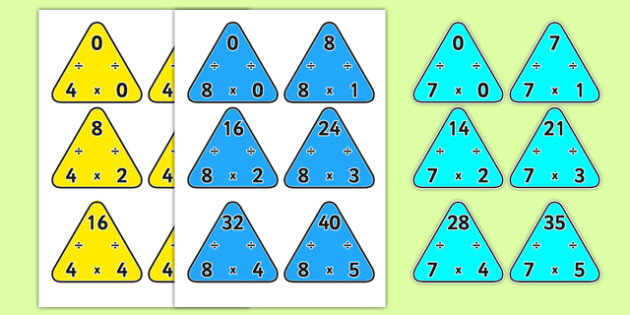  https://www.youtube.com/watch?v=-JFcesiUTpwAnei te mahiMe hanga kāri pēneiWhiria tētahi whakarea hei ako3x  4x   6x  7x   8x  9xTirohia te raumei āwhina mo ngā tohutohu whakamahi.  Anei te tauira Anei te rauemi āwhina https://www.youtube.com/watch?v=-JFcesiUTpwAnei te mahiMe hanga kāri pēneiWhiria tētahi whakarea hei ako3x  4x   6x  7x   8x  9xTirohia te raumei āwhina mo ngā tohutohu whakamahi.  At kaupae 5 your child should know how to skip count in 3s (& 2s,5s & 10s) Forwards, backwards, starting with any numberGoal for fluencySkip count smoothlySkip count instantlyStart at any number and still be able to do itGo up or downDo the same with numbers up to 1000NextSkip count in 4s, 6s, 7s….Skip count in fractions½,1/3,1/4,1/5Eg, ¾, 4/4, 5/4….stop at 36/4NoteSpeed and fluency is importantBigger numbers are challengingTesting what they know and asking them know things instantly helps them to solve bigger maths problems without having to work hard on basic facts.You can help with that by observing & ensuring the fact they choose to work on appropriate to where they are at.You can help by expecting them to know instantly not just ‘done it’. Anei te tauiraAnei te mahi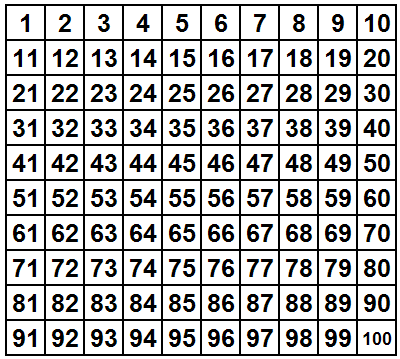 Tā i te paparau orite ki te pepa. Timata ki 3Kaute ia 3PorohitatiaKaute – ā waha kia tere 3,6,9……haere tonuMe whanakeTimata ki tetahi atu nama penei I te 34.Kaute ia 3.  Timata ki te tau nui ake i te 100Mahi kia tereMahi ā hinengaroKua mohio koe he māmā te mahi ki te mahi ā hinengarome te whakautu tereWhai muri I tērāTatau mawhitiwhiti ā 4,6,7,8 ki te 100, 200, Tatau mawhitiwhiti mai I te 934, ā neke whakamuri….Tatau mawhitiwhiti hautanga – ½, 2/2, 3/2, 4/2 haere tonuHe rite te mahi mo te 1/3…..1/4……1/5…..